АДМИИСТРАЦИЯ ВЕСЬЕГОНСКОГО РАЙОНАТВЕРСКОЙ ОБЛАСТИП О С Т А Н О В Л Е Н И Ег. Весьегонск03.09.2019                                                                                                                               № 318                  О внесении изменений в постановление  администрации   Весьегонского  района  от 29.12.2018 № 663п о с т а н о в л я ю: 1. Внести следующие изменения в муниципальную программу муниципального образования  Тверской области « Весьегонский район  « Развитие системы образования Весьегонского района» на 2019-2024 годы, утвержденную  постановлением администрации Весьегонского района   от 29.12.2018 № 6631.1.) в паспорте программы раздел «Объем и источники финансирования муниципальной программы по годам ее реализации  в разрезе подпрограмм на 2019 год  изложить в следующей редакции:1.2.) подпрограмму 1 «Организация дошкольного образования»  таблицу « Объем бюджетных ассигнований, выделенных на реализацию подпрограммы  «Организация дошкольного образования», изложить в следующей редакции:1.3.) в подпрограмме 2 «Совершенствование  системы общего образования» задачу 2 дополнить мероприятием 2.7. «Оплата ДОУ штрафных санкций» изложив его в следующей редакции:1.4.) в подпрограмме 2 «Совершенствование системы общего образования» таблицу «Объем бюджетных ассигнований, выделенный на реализацию подпрограммы «Совершенствование системы общего образования»»,  изложить в следующей редакции:1.5.) в подпрограмме 3 «Организация  дополнительного образования»  таблицу «Объем бюджетных ассигнований, выделенный на реализацию подпрограммы  «Организация  дополнительного образования»»,  изложить в следующей редакции:1.6.) в подпрограмме 4 «Комплексная безопасность образовательных учреждений Весьегонского района» таблицу «Объем бюджетных ассигнований, выделенных на реализацию подпрограммы «Комплексная безопасность образовательных учреждений Весьегонского района»,  изложить в следующей редакции:1.7.) в подпрограмме 4 «Комплексная безопасность образовательных учреждений Весьегонского района» таблицу  «Перечень мероприятий по безопасности ОУ под бюджетные ассигнования на 2019год в соответствии с предписаниями надзорных органов « изложить в следующей редакции: 1.8.) в обеспечивающей подпрограмме таблицу «Объем бюджетных ассигнований, выделенных на реализацию «Обеспечивающая  подпрограмма»,   изложить в следующей редакции: 2. Характеристику муниципальной программы  муниципального образования « Весьегонский район» «Развитие системы образования Весьегонского района Тверской области» на 2019-2024 годы  изложить в новой редакции (прилагается). 3. Обнародовать  настоящее постановление на информационных стендах муниципального образования «Весьегонский район» и разместить на официальном сайте муниципального образования «Весьегонский район» в информационной сети интернет.4. Контроль за выполнением настоящего постановления возложить на заместителя главы администрации района Живописцеву Е.А.5. Настоящее постановление вступает в силу после его обнародования.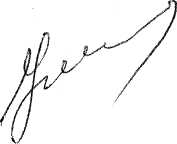 Глава  администрации района	  И.И. УгнивенкоОбъемы и источники финансирования муниципальной программы по годам ее реализации  в разрезе подпрограммФинансирование программы осуществляется за счет средств районного бюджета в следующих объёмах (руб.): всего: 2019 год –  157 822 878,63В том числе: подпрограмма 1 – 46 632 461,83подпрограмма 2 –  88 159 902,00подпрограмма 3 –    5 772 296,00подпрограмма 4 –   11 782 180,00подпрограмма 5-     483 905,00подпрограмма 6 -   1 188 000,00Обеспечивающая программа –  3 804 133,80Годы реализации муниципальной программыОбъем бюджетных ассигнований, выделенный на реализацию подпрограммы«Организация   дошкольного образования» (рублей)Объем бюджетных ассигнований, выделенный на реализацию подпрограммы«Организация   дошкольного образования» (рублей)Итого,рублейГоды реализации муниципальной программыЗадача  1Задача 22019 г.24 333 753,0022 298 708,8346 632 461,832020 г.17 069 300,0018 379 090,0035 448 390,002021 г.17 069 300,0018 079 090,0035 148 390,002022 г.17 069 300,0018 079 090,0035 148 390,002023 г.17 069 300,0018 079 090,0035 148 390,002024 г.17 069 300,0018 079 090,0035 148 390,00Всего, рублей109 680 253,00112 994 158,80674 411,83Мероприятие 2.7.Оплата ДОУ штрафных санкцийПри поступлении судебного решения и исполнительного листа оплата ДОУ штрафных санкций2019 – 2024Годы реализации муниципальной программыОбъем бюджетных ассигнований, выделенный на реализацию подпрограммы« Совершенствование системы    общего образования» (рублей)Объем бюджетных ассигнований, выделенный на реализацию подпрограммы« Совершенствование системы    общего образования» (рублей)Объем бюджетных ассигнований, выделенный на реализацию подпрограммы« Совершенствование системы    общего образования» (рублей)Итого,рублейГоды реализации муниципальной программыЗадача  1Задача 2Задача 32019 г.1 121 289,0057 772 800,0029 265 813,0088 159 902,002020 г.811 798,0046 091 000,0019 497 842,0066 400 640,002021 г.811 798,0046 091 000,0018 820 842,0065 723 640,002022 г.811 798,0046 091 000,0018 820 842,0065 723 640,002023 г.811 798,0046 091 000,0018 820 842,0065 723 640,002024 г.811 798,0046 091 000,0018 820 842,0065 723 640,00Всего, рублей5 180 279,00288 227 800,00124 047 023,00455 102,00Годы реализации муниципальной программыОбъем бюджетных ассигнований, выделенный на реализацию подпрограммы  «Организация дополнительного образования» (рублей)Объем бюджетных ассигнований, выделенный на реализацию подпрограммы  «Организация дополнительного образования» (рублей)Объем бюджетных ассигнований, выделенный на реализацию подпрограммы  «Организация дополнительного образования» (рублей)Итого,рублейГоды реализации муниципальной программыЗадача  1Задача 2Задача 32019 г.4 996 653,00500 000,00275 643,005 772 296,002020 г.4 118 424,00004 118 424,002021 г.3 590 559,00003 590 559,002022 г.3 590 559,00003 590 559,002023 г.3 590 559,00003 590 559,002024 г.3 590 559,00003 590 559,00Всего, рублей23 477 313,00500 000,00275 643,00252 956,00Годы реализации муниципальной программыОбъем бюджетных ассигнований, выделенный на реализацию подпрограммы  «Комплексная безопасность образовательных организаций Весьегонского района  (рублей)Объем бюджетных ассигнований, выделенный на реализацию подпрограммы  «Комплексная безопасность образовательных организаций Весьегонского района  (рублей)Итого,рублейГоды реализации муниципальной программыЗадача  1Задача 22018 г.11 782 180,00011 782 180,002019 г.194 108,000194 108,002020 г.0002021 г.0002022 г.0002023 г.000Всего, рублей11 976 288,000976 288,00УчреждениеПеречень работ на 2019 год в соответствии с предписаниями надзорных органов,  и решениями  судаМуниципальный бюджет                (рублей)Региональный бюджет                                                          (рублей)                                            Ремонт образовательных учреждений                                            Ремонт образовательных учреждений                                            Ремонт образовательных учрежденийМБОУ « Весьегонская СОШ»Софинансирование по ремонту кровли корпуса 1347 883,001 191 500,00МБОУ « Весьегонская СОШ»Установка пропускных систем « Школа»153 000,00153 000,00МБОУ « Весьегонская СОШ»Установка пожарной сигнализации , корпус 290 000,00МБОУ « Весьегонская СОШ»Замена запорной арматуры49 829,00МБОУ « Весьегонская СОШ»Ремонт водопровода , 1 корпус70 466,00МБОУ « Весьегонская СОШ»Проектно-сметная документация200 000,00Итого911 178,001 344 500,00МБОУ Кесемская СОШСофинансирование по ремонту санитарно-технических узлов531 960,001 963 500,00МБОУ Кесемская СОШУстановка  систем  АПС и СОУЭ400 000,00МБОУ Кесемская СОШПроектно-сметная документация180 000,00Итого1 111 960.001 963 500,00МБОУ « Чамеровская СОШ»Софинансирование по замене оконных блоков591 393,002 365700,00МБОУ « Чамеровская СОШ»Ремонт санитарно-технических узлов91 000,00МБОУ « Чамеровская СОШ»Ремонт крыльца55 000,00МБОУ « Чамеровская СОШ»Запчасти на ремонт автобусов150 000,00Установка дымовой трубы202 000,00Итого1 089 393,002 365700,00МБОУ « Большеовсяниковская ООШРемонт системы отопления библиотеки45 165,00МБОУ « Большеовсяниковская ООШРемонт системы водоснабжения100 000,00Итого:145 165,00Итого школы3 257 6965 6 73700,00МДОУ детский сад №1Установка домофонов20 000,00МДОУ детский сад №1Приобретение котла98 300,00МДОУ детский сад №1Приобретение и установка насоса31 700,00Оплата штрафных санкций20 000,00Итого:170 000,00МДОУ детский сад №3Установка домофонов20 000,00МДОУ детский сад №4Установка домофонов30 000,00Установка молниезащиты4 000,00Итого:34 000,00МДОУ детский сад №5Установка домофонов20 000,00МДОУ детский сад №5Ремонт кровли200 000,00МДОУ детский сад №5Приобретение и установка насоса31 184,00МДОУ детский сад №5Проектно-сметная документация130 000,00Итого:381 184,00МДОУ детский сад № 6Софинансирование по замене оконных блоков430 300,001 494 300,00МДОУ детский сад № 6Установка домофонов40 000,00Итого470 300,00МДОУ детский сад №7Установка домофонов50 000,00МДОУ детский сад №7Заделка оконных проемов61 000,00МДОУ детский сад №7Проектно-сметная документация130 000,00Итого:241 000,00МДОУ  Кесемской детский  садУстановка домофонов20 000,00МДОУ  Чамеровский детский  садУстановка домофонов20 000,00Итого детские сады1 356 484,001 494 300,00ВСЕГО4 614 180,00168 800,00Годы реализации муниципальной программыОбъем бюджетных ассигнований, выделенный на реализацию подпрограммы  «Обеспечивающая подпрограмма» (рублей)Годы реализации муниципальной программыОбеспечение деятельности главного администратора муниципальной программы2019 г.3 804 133,802020г.3 339 980,002021 г.3 339 980,002022 г.3 339 980,002023 г.3 339 980,002024 г.3 339 980,00Всего, рублей504 033,80